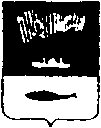 АДМИНИСТРАЦИЯ ГОРОДА МУРМАНСКАП О С Т А Н О В Л Е Н И Е 11.04.2013                                                                                             № 767О внесении изменений в состав конкурсной комиссии по рассмотрению заявок на предоставление финансовой поддержки субъектам малого и среднего предпринимательства в городе Мурманске, утвержденный постановлением администрации города Мурманска от 27.04.2012 № 854В целях реализации мероприятий долгосрочной целевой программы «Развитие и поддержка малого и среднего предпринимательства в городе Мурманске» на 2012-2016 годы, утвержденной постановлением администрации города Мурманска от 12.10.2011 № 1880,  п о с т а н о в л я ю:1. Внести изменения в состав конкурсной комиссии по рассмотрению заявок на предоставление финансовой поддержки субъектам малого и среднего предпринимательства в городе Мурманске, утвержденный постановлением администрации города Мурманска от 27.04.2012 № 854, изложив его в новой редакции согласно приложению к настоящему постановлению. 2. Редакции газеты «Вечерний Мурманск» (Червякова Н.Г.) опубликовать настоящее постановление с приложением.3. Настоящее постановление вступает в силу со дня официального опубликования.4. Контроль за выполнением настоящего постановления возложить на заместителя главы администрации города Мурманска Соколова М.Ю.Глава администрациигорода Мурманска                                                                            А.И. СысоевПриложение к постановлению администрации города Мурманскаот 11.04.2013 № 767Состав конкурсной комиссии по рассмотрению заявок на предоставление финансовой поддержки субъектам малого и среднего предпринимательства в городе Мурманске Члены конкурсной комиссии:Определить, что при невозможности участия в работе членов конкурсной комиссии производится замена:______________________Соколов                       Михаил Юрьевич- заместитель главы администрации города Мурманска    - председатель конкурсной комиссииКанаш                          Ирина Степановна - председатель комитета по экономическому развитию администрации города Мурманска    - заместитель председателя конкурсной комиссии  Косякова Елена Владимировна                - главный специалист сектора инвестиций и предпринимательства отдела стратегического планирования и инвестиций комитета по экономическому развитию администрации города Мурманска- секретарь конкурсной комиссииГабриелян                Сергей Михайлович- депутат Совета депутатов города Мурманска                                       (по согласованию)Гузь Олег Николаевич- депутат Совета депутатов города Мурманска                                       (по согласованию)НикифоровДмитрий Геннадьевич- менеджер по сопровождению программ СМСП НКО «ФОРМАП» (по согласованию)Овдиенко Елена Георгиевна- главный специалист юридического отдела администрации города МурманскаПечникова Марина Александровна- главный специалист отдела доходов и муниципального долга управления финансов администрации города МурманскаПоваров Александр Петрович- начальник отдела продаж малому бизнесу Мурманского отделения № 8627 ОАО «Сбербанк России» (по согласованию)Сахарова Любовь Владимировна- главный  бухгалтер ОАО «Цветы Заполярья» (по согласованию)Канаш                              Ирины Степановны- Парской                         Ириной            Витальевной - заместителем председателя комитета по экономическому развитию администрации города МурманскаКосяковой ЕленыВладимировны- ФлегантовойЛарисой Юрьевной- консультантом сектора инвестиций и предпринимательства отдела стратегического планирования и инвестиций комитета по экономическому развитию администрации города МурманскаНикифороваДмитрияГеннадьевича- ЛихачевойИриной Вениаминовной- менеджером инвестиционных программ СМСП НКО «ФОРМАП»(по согласованию)Овдиенко Елены Георгиевны- Пудовой Виталией Сергеевной- главным специалистом юридического отдела администрации города МурманскаПечниковой Марины Александровны- Лепиной Натальей Александровной- начальником отдела доходов и муниципального долга управления финансов администрации города МурманскаПовароваАлександраПетровича- Красковой СветланойВладимировной-  заместителем начальника отдела продаж малому бизнеса Мурманского отделения № 8627 ОАО «Сбербанк России» (по согласованию)Сахаровой ЛюбовиВладимировны- Хохловой Екатериной Владимировной- бухгалтером ОАО «Цветы Заполярья» (по согласованию)